          8 (905) 511-99-92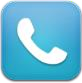 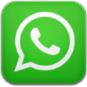 Прайс-листМатериалРежимдо 5 м25-50 м250-150 м2от 150 м2Фотопечать на стекле (зеркало)CMYK1500140012001000Фотопечать на стекле (зеркало) с белым +WCMYK+W2000180016001400Фотопечать на акриле (оргстекло)CMYK1300120011001000Фотопечать на акриле (оргстекло) с белым +WCMYK+W1700160013001200На дереве, МДФ, ЛДСПCMYK140012001000800На дереве МДФ, ЛДСП + слой белымCMYK+W1800160014001200На пластике ПВХ, пенокартонCMYK1000900700600На плиткеCMYK1800160014001200На плиткеCMYK+W2200200018001600На самоклеящейся пленке, баннере, сеткеCMYK600500450400На самоклеящейся пленке, баннере, сетке + слой белымCMYK+W850830800700На бумаге, картоне, баннере, холсте, обояхCMYK900800700600На линолеумеCMYK900850750600На линолеуме + слой белымCMYK+W1 1001 000900800На кожзамеCMYK900800700600На кожзаме + слой белымCMYK+W11001000900800На гибком камне, фресках, натяжном потолкеCMYK800700600500На керамограните , мраморе.CMYK1 900180017001600На металле, композитной панеле.CMYK1 400130012001100